Задание1. Перейдите на следующий лист и присвойте ему имя График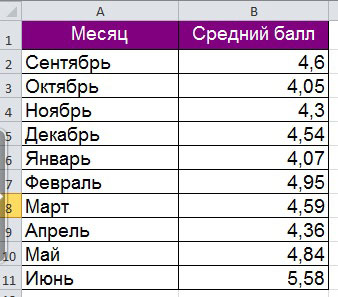 Рис. 3 Таблица средний балл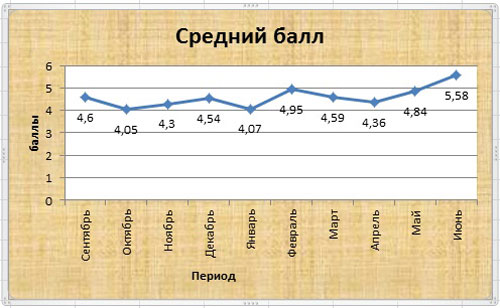 Рис. 4 ГрафикПостройте диаграмму типа График и отформатируйте диаграмму (для создания подписей по осям и подписей данных используйте вкладку Работа с диаграммами – Макет). Примерный вид диаграммы